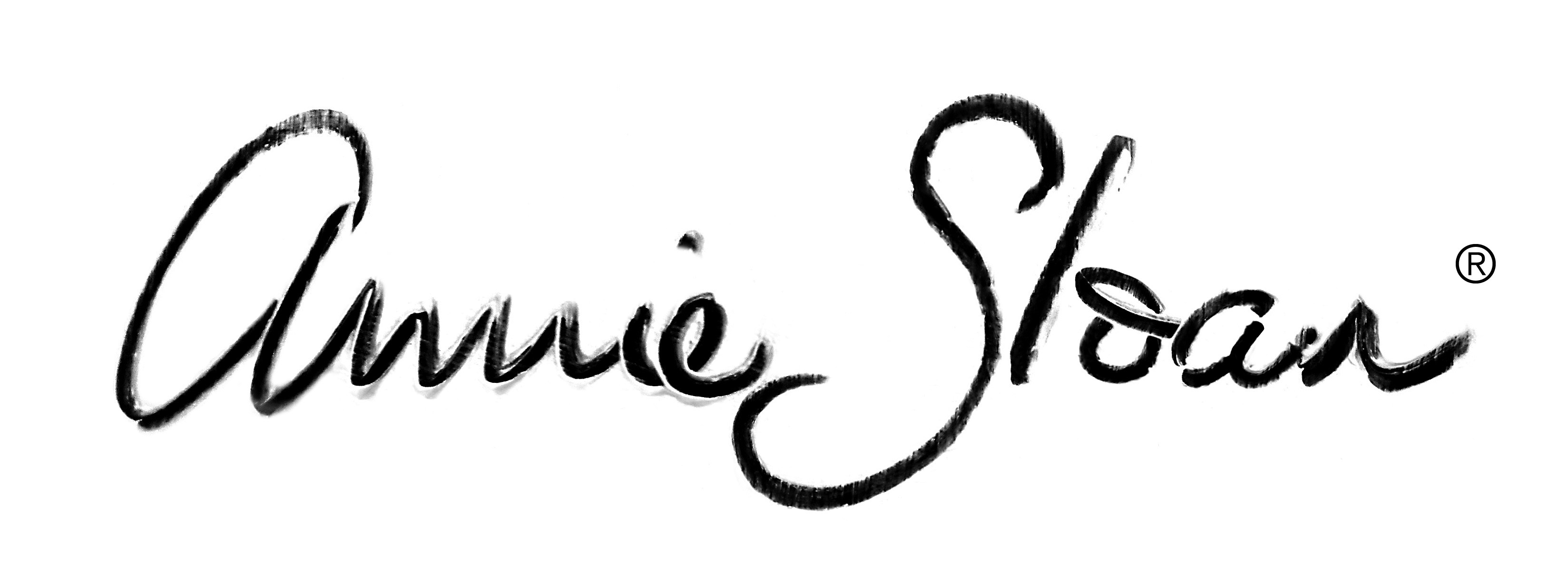 Co to są i do czego używać past pozłotniczych Annie Sloan?Pasty pozłotnicze Annie Sloan to metaliczne pasty do złocenia i pozłacania całych mebli lub detali. Najciekawsze efekty osiąga się po nałożeniu ich w miejscach spękań, porowatości czy żłobień. Podkreślają fakturę mebla.Jak stosować pastę pozłotniczą?Odrobinę pasty należy wycisnąć na palec, miękką szmatkę lub pędzel i nanieść kolistymi ruchami na powierzchnię mebla. Można nanosić ją cienkimi warstwami, aby kolor mebla miejscami prześwitywał, co da efekt naturalnego postarzenia. Można również użyć większej ilości i pokryć powierzchnię jednolicie. Nadmiar pasty łatwo usunąć np. papierowym ręcznikiem. Mebel należy pozostawić na noc do wyschnięcia, a następnie wypolerować do połysku miękką szmatką.Pasty pozłotnicze dostępne są w pięciu kolorach: ciepłe złoto, jasne złoto, ciemne srebro, jasne srebro, miedź. Dostępne u sprzedawców Annie Sloan. Lista blisko 30 sklepów w całej Polsce na stronie www.farbyanniesloan.pl. Zdjęcia past i przykłady aplikacji (hi-res):http://bit.ly/PastyPozłotniczeAnnieSloan Wideo-tutorial na YouTube:https://www.youtube.com/watch?v=HOpTWB1H_to Cena: 30 zł / 15 mlO Annie Sloan:Brytyjska dekoratorka, twórczyni marki farb kredowych Chalk Paint™ decorative paint by Annie Sloan. Jest autorką ponad 20 książek o wnętrzach, malowaniu i kolorach, wydanych w 11 językach i sprzedanych w ponad 2 milionach egzemplarzy na całym świecie. Produkty Annie Sloan dostępne są w ponad 1200 autorskich pracowniach znajdujących się m.in. w Anglii, Irlandii, USA, Kanadzie, Australii, Nowej Zelandii, Japonii, ZEA oraz w Polsce. Mieszka w Oxfordzie, gdzie wspólnie z mężem Davidem i trzema synami prowadzi swoją firmę Annie Sloan Interiors.Kontakt dla mediów:Justyna Koziołkomórka: 609 332 229 justyna@justynakoziol.comZapraszam do kontaktu w sprawie: zdjęć produktów, zdjeć wnętrz i mebli, wywiadów i komentarzy Annie, produktów do testów, metamorfoz i in.Wybrane materiały prasowe dostępne na stronie http://bitly.com/AnnieSloanPolska 